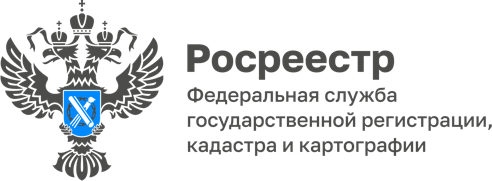 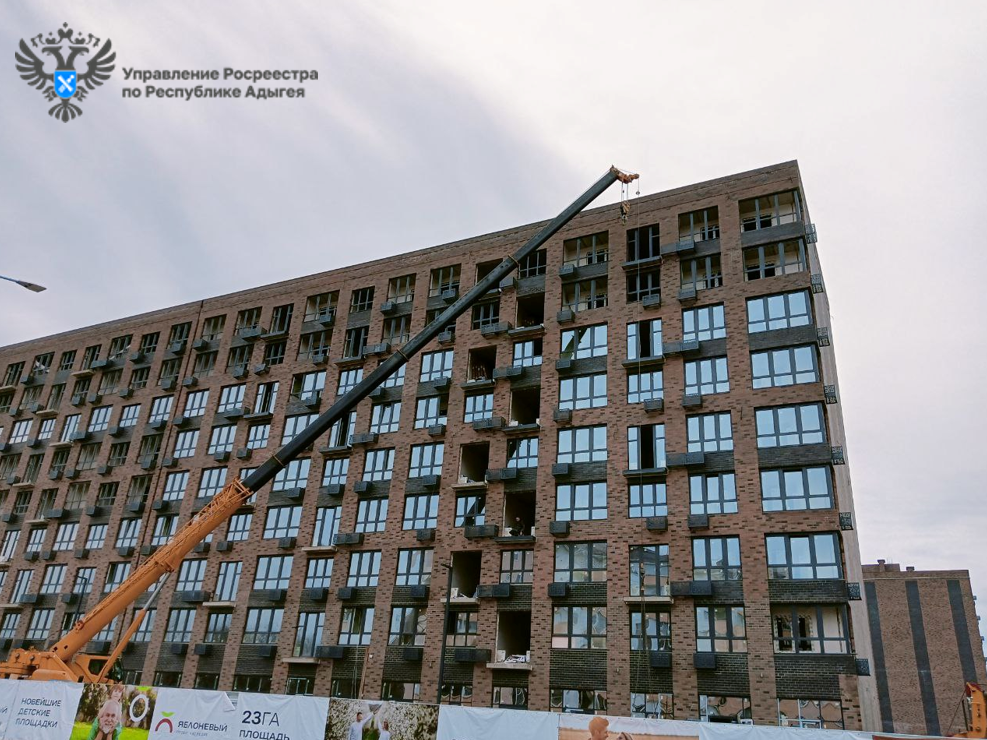 13.12.2023Несколько вопросов об эскроу-счетах в долевом строительствеС начала 2023 года Управлением Росреестра по Республике Адыгея зарегистрировано 2992 договора участия в долевом строительстве. При этом 91 процент этих сделок совершены с использованием эскроу-счета. Этот механизм позволяет избежать рисков, связанных с участием в долевом строительстве, и помогает дополнительно обезопасить сделки на вторичном жилье.Что такое эскроу-счет?Эскроу-счет – это банковский счет, на который дольщик вносит деньги за приобретаемую квартиру, а застройщик может их снять только после завершения строительства и ввода дома в эксплуатацию. За сохранность денежных средств отвечает  банк, в котором открыт такой счет. Проценты на размещенные на эскроу-счетах средства не начисляются. 
Однако на практике не исключены случаи, когда застройщик переоценивает свои возможности и не выполняет обязанности по передаче квартиры дольщику. В данных условиях при использовании эскроу-счета банк, на счете которого хранятся денежные средства дольщика, возвращает их ему обратно.  Т.е, сделки с использованием эскроу-счетов сегодня являются наиболее безопасными при приобретении строящегося жилья. 
Обязательно ли использовать эскроу-счета?Все застройщики с 1 июля 2019 года обязаны заключать договоры долевого участия с использованием эскроу-счетов. Возможность осуществлять строительство за счет средств дольщиков теперь отсутствует. Исключение составляют объекты, строительство которых начато до 1 июля 2019 года и застройщиком в отношении такого объекта получено заключение контролирующего органа о соответствии определенным критериям по степени готовности объекта и количеству заключенных договоров долевого участия.Нужен ли эскроу-счет, если дом уже построен?Если квартиру продают в уже сданном доме, эскроу-счет не нужен. Закон обязывает использовать эскроу-счета только для дольщиков — тех, кто покупает квартиры на стадии строительства.Для покупки квартиры в готовом доме или на вторичном рынке эскроу-счет не нужен, но для передачи денег можно использовать банковскую ячейку или сервис безопасных расчетов.Материал подготовлен Управлением Росреестра по Республике Адыгея------------------------------------Контакты для СМИ: (8772)56-02-4801_upr@rosreestr.ruwww.rosreestr.gov.ru385000, Майкоп, ул. Краснооктябрьская, д. 44